      OTHER FIRST LADIES of the SILVER SCREEN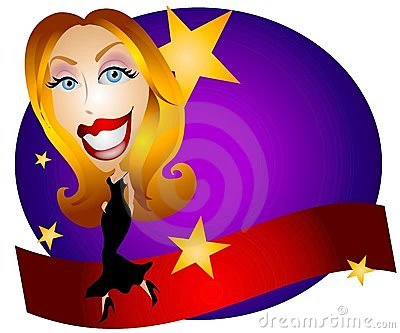     MATCHING:  Provide the correct letter that matches the description. _____ Stardom was no “bumpy ride” for this legend who   	A.	Ingrid Bergman             placed 2nd on AFI’s Screen Legends rating.	B.	Bette Davis	C.	Viola Davis _____ She had Breakfast at Tiffany’s then became UNICEF’s  	D.	Anne Hathaway  		             Good Will Ambassador.	E.	Audrey Hepburn	F.	Marilyn Monroe3. 	______Her most famous screen role was in the early 40’s 	G.	Natalie Portman     	             opposite Humphrey Bogart.		H.   Julia Roberts		I.	Meryl Streep4.  ______ Called “the preeminent actress of her generation,” she 	J.	Elizabeth Taylor	             survived a sinking ocean liner & WWII (on screen).	K.   Kate Winslet		L.   Reese Witherspoon5.	______ This box office dynamo wanted to become known as a		serious actor, not as the Blonde Bombshell.		6.  ______ This blonde star may be the wealthiest actress today…and she earned it legally!  	7.  _____ 	More than a Pretty Woman with a world-famous smile, her films have earned more than $6 billion worldwide. 	8.  _____ 	Her beauty and violet eyes helped her grow from child star to memorable First Lady.	 9.  _____    This powerhouse is the 1st African American actress to win the “Triple Crown of Acting.” 	10._____	An Israeli-born American actress, she found time to visit a galaxy far away while attending Harvard.11.  _____ 	After debuting as a Disney Princess, this award-winner has portrayed a prostitute, a scientist, a con artist, even a witch.12.  _____ She’s received more Golden Globe & Oscar nominations than any other star.presented by Bob Burton, Professor Emeritus, Communications (vidman@oakton.edu)